MOHAMMED 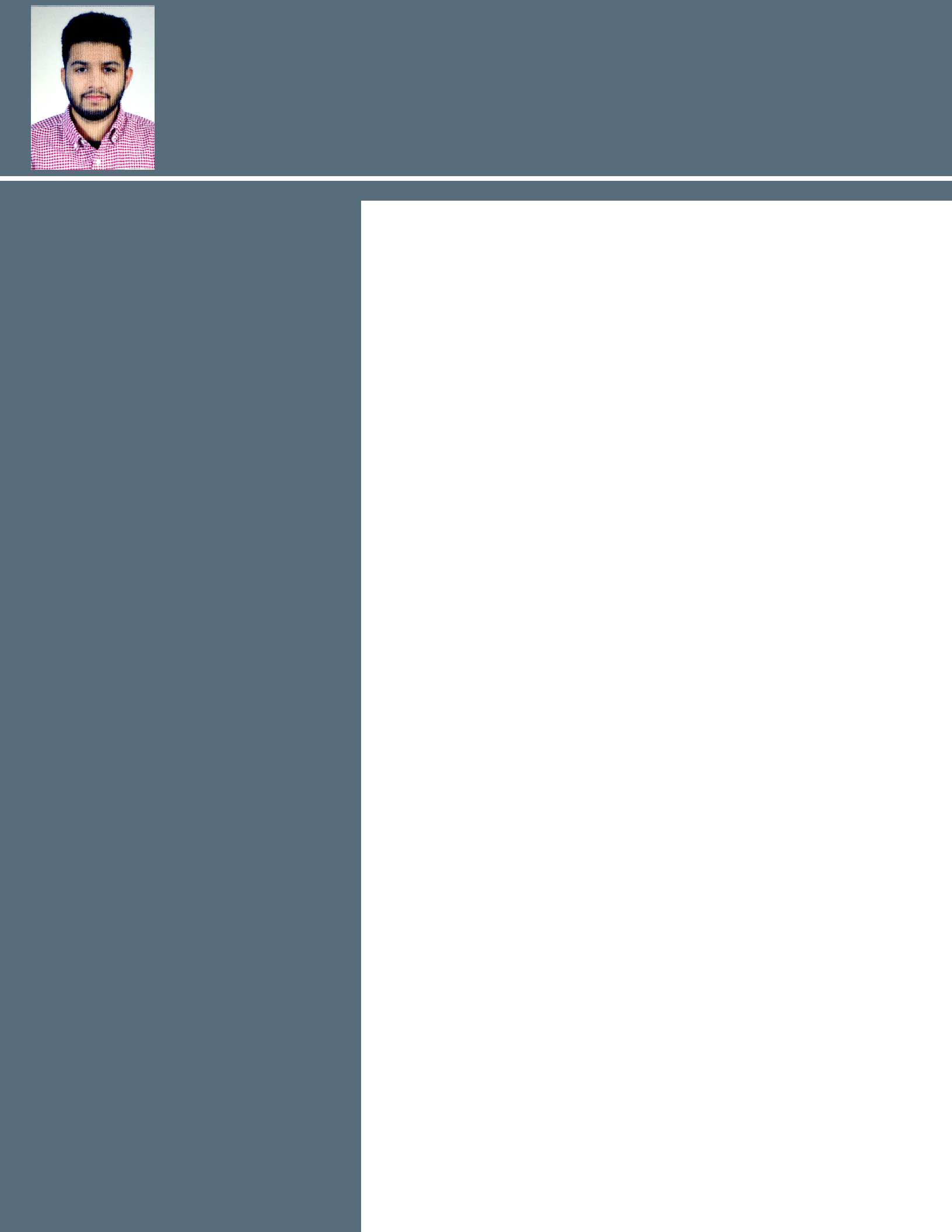                Click here to Buy CV Contact:                                             http://www.gulfjobseeker.com/employer/cvdatabaseservice.phpCONTACTAddress : Abudhabi UAEWhatsapp no: +971504753686Email :Mohammed-399082@2freemail.com SKILLSLeadershipBusiness analysisStrategic planningBusiness AdministrationOperations managementNegotiationBusiness developmentBusiness planningFinancial managementIssue resolution[Software] , MS office , MS Visio , SAP B1 , Requisite Pro ,S Q L , MS Excel ,MS Power point , Windows all versions , MAC , Share pointWorkflow analysisBusiness process mappingHTML and CSSData mappingFunctional requirementsRequirements gatheringBusiness process improvementUser acceptance testingPROFESSIONAL SUMMARYMBA graduate with proven track record in Business Analysis , operations, strategic alliance and account management. Bringing years of experience in developing business systems and processes within the industries.Business Analyst accomplished in Health care and business process performance analysis. Highly organized, effective leader and communicator.Used various approaches of SDLC like SCRUM, Agile and Waterfall.In the long run, I would like to step up and meet the global standard of expectations, and become a true professional with humanitarian values.WORK HISTORYBusiness Analyst, 01/2019 to 12/2019Worked with Business Users and Stakeholders to understand and analyze the existing business processesFacilitated JAD sessions with Customers and Internal Stakeholders with the purpose of defining and documenting the Functional Business RequirementsWorked effectively with cross-functional design teams to create software solutions that elevated client side experience and significantly improved overall functionality and performanceGathered and documented high-level business requirements, BRD, FRD and detailed-level business requirements for different business units, i.e., EDI Claims Intake, Claims Adjudication, Medical Management-Utilization Management, Case Management and Provider Reimbursement-Provider PaymentTested data elements in EDI 837 like GS segment 08 element has HIPAA version and Claim typeUsed various approaches of SDLC like SCRUM, Agile and Waterfall. Used JIRA tracking tool for assigning and defect managementWorked on requirements of the 835 HIPPA projects, 276/277, 278, 837, and HIPAA EDI Transactions across enterpriseAssisted in Regression Test, System Test and User Acceptance Testing (UAT)Thorough knowledge about HIPAA EDI 835 and EDI 837 ANSI X12 transaction code setsSupervisor, 05/2018 to 01/2019Compass Usa - River Falls, WIDeveloped and implemented standards and procedures that ensured the safety of food qualityOffered instruction, coaching and motivation to employees during the shiftCollected credit card, cash and gift certificate payments from customers and made proper change for cash transactionsSet and updated weekly work schedules to meet coverage demands byconsidering factors like expected customer levels, planned promotions and individual employee strengths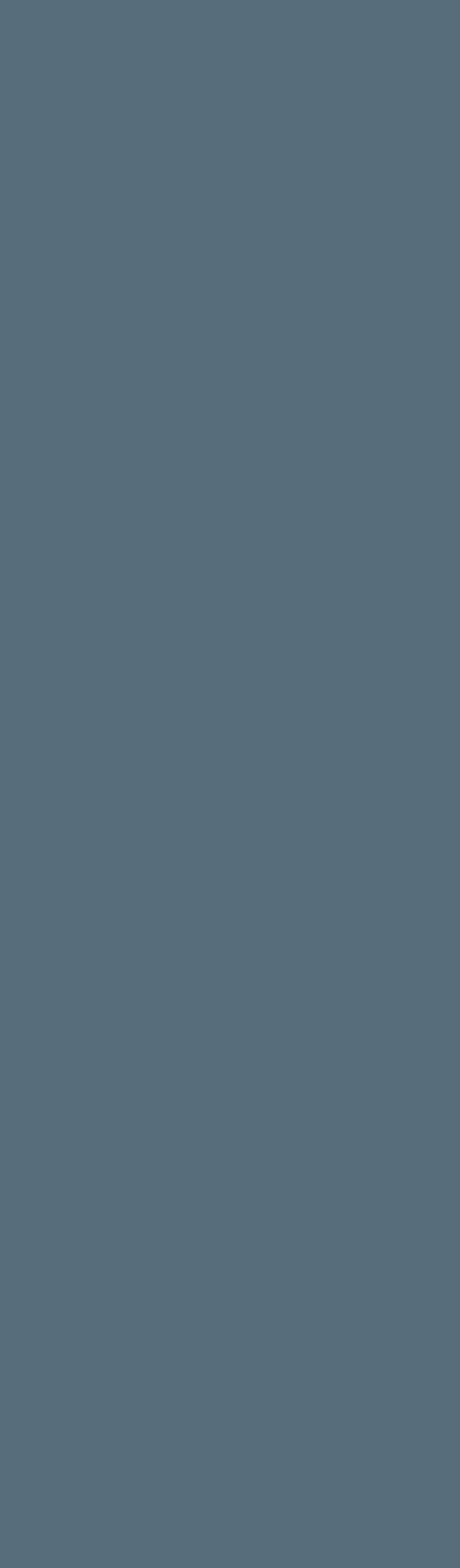 Walked through department multiple times each shift to evaluate and correct issues such as cleaning and stock replenishment needsAdjusted job assignments and schedules to keep pace with dynamic business needs, factoring in processes, employee knowledge and customer demandsMaintained clean and well-organized production areas to avoid violations or unnecessary work delays due to hazards or inefficient layoutsWorked with management team to implement proper division of responsibilitiesSet and managed schedules to give proper coverage to required areas and meet customer service demandsHandled customer complaints, resolved issues and adjusted policies to meet changing needsFinance Assistant, 08/2017 to 04/2018Ruby Stone Crusher - Engapuzha, KeralaApplied mathematical abilities on daily basis to calculate and check figures in all areas of accounting systemsCompleted bi-weekly payroll for company employees, including calculating taxes, vacation and sick timeReported financial data and updated financial records in ledgers and journalsEDUCATIONHigh School Diploma : High School, 2014BBA : Bachelor of Business Administration, 2017MBA : Master of Business Administration, 2019